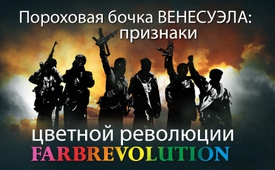 Пороховая бочка Венесуэла: признаки цветной революции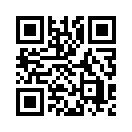 Вырисовывается в Венесуэле очередная цветная революция?
Цветная революция, в большинстве случаев, исходящая из США - это попытка управляемого извне путча. В этой передаче Kla.tv  сравнивает протесты против правительства Николаса Мадуро с семью признаками цветной революции.В течение нескольких недель в Венесуэле народ протестует против правительства Николаса Мадуро. При этом погибло более 30 человек, около 500 получили ранения. Организация американских государств (ОАГ), которая представляет собой союз 35 государств Северной и Южной Америки под руководством Соединенных Штатов, обвинила в этом единственно правительство Мадуро. Однако и в ОАГ нет единого мнения по этому поводу. Венесуэльский представитель возразил: «Народ Венесуэлы имеет право решать внутренние проблемы без опеки Организации американских государств, и уж тем более, судьба Венесуэлы не решается Вашингтоном». Так же и президент Боливии Эво Моралес недавно заметил: «У меня такое ощущение, что Организация американских государств придерживается своей традиции в поддержке переворотов. Это одно из основных средств североамериканской империи». 
На чём основано утверждение, что в Венесуэле речь могла идти о попытке путча под контролем США?
В передаче «Как функционируют цветные революции» Klagemauer.TV в семи пунктах излагает признаки внешне управляемой революции.      [смотри: www.kla.tv/8752]
муж.1. Страна целевого назначения попадает под прицел американских стратегов.
жен. По словам адвоката из США Эвы Голинджер, Венесуэла явно под прицелом Вашингтона, т.к. там находятся одни из самых больших запасов нефти в мире. До сих пор правительство Мадуро отказывается приватизировать нефтяной бизнес, потому что это было бы равносильно его распродаже международным, в основном, американским компаниям. Тогда население получит ещё меньше от богатств страны и будет продолжать нищать. [смотри: www.kla.tv/10398]
муж.2. Цветная революция исходит от американского посольства в стране целевого назначения. 
жен. В начале 2015 года президент Венесуэлы призвал своего американского коллегу Обаму, «прекратить заговор», который исходит от посольства США в Кара́касе. [*Кара́кас - столица Венесуэлы]. Там преследуются планы по проведению переворота. Есть свидетельства того, что сотрудники посольства пытались уговорить военных, бывших министров, известных журналистов и политиков оказать в этом помощь. Им были предложены деньги, сказал Мадуро.
муж.3. Из посольства США идёт влияние через сеть неправительственных организаций (НПО) во все слои целевого общества.
жен. По словам Эвы Голинджер, управляемое США Агентство по международному развитию (АМР США) и финансируемый Джорджем Соросом «Национальный фонд демократии» (NED) заплатили только с 2013 по 2014 годы более 14 миллионов долларов оппозиционным группам и СМИ в Венесуэле.
муж.4. Используется недовольство экономической ситуацией и доводится до акций протеста с требованием об отставке президента.
5. Все предложения правительства о переговорах отвергаются демонстрантами.
жен. Посреднический диалог в ноябре 2016 года между правительством и оппозицией спустя месяц был отменён оппозиционным альянсом. Совсем недавно председатель парламента со стороны оппозиции Хулио Борхес на предложение вернуться за стол переговоров с правительством ответил чётким отказом: «Никто ничего обсуждать не будет!».
муж.6. Часть протестующих обучается провоцировать силы безопасности или в их ряды внедряются готовые к насилию оплаченные террористы.
жен. На многих снимках с якобы мирными демонстрантами можно видеть людей в масках, затевающих массовые беспорядки. Они вступают в уличные бои с полицией, грабят магазины, устраивают поджоги или стреляют без разбора в прохожих и по домам. Даже у входа в детскую больницу был устроен поджог, поэтому пришлось эвакуировать людей. Таким образом, большинство людей становятся жертвами банд и бунтарей, а не правительства.
муж.7. Западные ведущие СМИ всегда на стороне протестующих и выставляют действующего президента ответственным за негодование демонстрантов и за акты насилия.
жен. Ведущие СМИ создают впечатление, что погибшие и раненые - на совести правительства. Только при внимательном рассмотрении это становится относительным.
Весьма вероятно то, что происходящие в Венесуэле волнения связаны с запланированным стратегами США свержением правительства.
Уже в 2002 году была совершена попытка переворота против действующего тогда президента Уго Чавеса. Между тем, есть многочисленные свидетельства того, что к попытке государственного переворота против Чавеса было причастно правительство США под руководством Джорджа Буша. Газеты, в том числе «Нью-Йорк Таймс», сообщали, что оппозиция за два месяца до событий имела регулярные контакты с посольством США.
Все признаки цветной революции были очевидны уже тогда, как это показано в фильме австралийского режиссера-документалиста Джона Пилджера «Война против демократии», снятом им в 2007 году. Посмотрите сначала минутный фрагмент, содержащий вывод Джона Пилджера, а затем главу о неудавшемся в 2002 году путче против Уго Чавеса. 
Режиссёр: «Президент Буш обещал победить зло в этом мире и взять на себя руководство великой миссией, которая поведёт к свободе общества на всех континентах. Чтобы понять эту эпическую ложь, нужно понимать историю – спрятанную историю, подавленную историю, историю, которая объясняет, почему мы, на Западе, так много знаем о преступлениях других, но почти ничего о наших собственных. Недостающее слово звучит так - империя. Существование американской империи редко принимают к сведению. Или её упаковывают в картины патриотизма, который рукоплещет войне. Высокомерие, которое говорит, что никакая страна не имеет права идти своим собственным путём, пока это не служит интересам США. Империи ничего общего не имеют со свободой. Они аморальны. Речь идёт о захвате и расхищении, контроле и тайнах. С 1945 года США пытались свергнуть 50 правительств, среди них много демократических. 30 стран подверглись нападению и бомбёжке, что стоило жизни несчётному количеству людей».
ведущий: В прежней Венесуэле США играли роль мафиозного босса. Сделка была простой – мы бесконечно поставляем нефть, а богатые венесуэльцы получают за это большой кусок от прибыли. Выборы Уго Чавеса покончили с этим торгом.
муж. "Тем не менее, Венесуэла ещё значима, так как является третьим по величине поставщиком нефти. С этим согласны господин Чавес и американское правительство, хотя в остальном их интересы расходятся". 
муж.«У нас есть проблемы с некоторыми действиями президента Чавеса и его пониманием демократии». 
Чавес «Мы действительно пытались избежать конфронтации с империей. Это было невозможно. Я пошел в Белый Дом и пожал руку Биллу Клинтону. Я ему звонил: «Как у Вас дела, господин Клинтон?». Мы пытались сделать невозможное. Провести революцию без разрыва с империей невозможно».
ведущий: В Вашингтоне, Майами и виллах Кара́каса желание избавиться от Чавеса стало навязчивой идеей. В 2002 году оппозиция вместе со СМИ приняла план нападения. 
муж. "Вы думаете президент сошел с ума?"
жен. "Настало время обсудить переход. Без Чавеса. Это безоговорочно".
Ведущ. Протесты против Чавеса на улице. Их гнев разжигают СМИ: 
жен.«Ещё никогда не было такого ужасного и отвратительного, как он!" 
муж. "Уго Сатана Чавес, это антихрист. Он демон, чёрт, дракон, Люцифер!" 
жен. "Он должен немедленно уйти!»
ведущий: 11 апреля 2002 года кампания по свержению Чавеса достигла своего апогея. Марш протеста был послан в центр города. 
муж. «Вон, вон!!!"
жен. " Чавес, карты брошены».
ведущий: Они не знали, что в тот день было две демонстрации. 
Другая проходила под руководством сторонников Чавеса вблизи президентского дворца Мирафлорес. Эти демонстрации пытались держать раздельно, но последовала серия событий. Без предупреждения колонну оппозиции повернули к дворцу президента. Это сделал один из организаторов демонстрации. 
жен. "Он сообщил, что был запланирован путь к дворцу Мирафлорес".
ведущий:  Люди пытались удержать колонну от смены маршрута, но организатор этого не допустил. 
жен. "Он заявил: «Тут я отвечаю. Занимайтесь своими делами. Так было запланировано, и мы пройдём к Мирафлорес». 
ведущий: Колонну оппозиции внезапно погнали к сторонникам правительства. Когда они достигли дворца, раздались выстрелы. Их обстреливали снайперы; убивали одного за другим, многих - попаданием в голову.
Вскоре после этого происшествия появились эти кадры на оппозиционном ТВ. Ответственность возложили на сторонников Чавеса на мосту. 
муж. "Они продолжали стрелять, целясь и перезаряжая автоматическое оружие. Это войдёт в историю, к счастью, у нас есть эти доказательства. Они стреляют в людей, которые проходят внизу в колонне. Это неописуемый акт жестокости. Так выглядит их революция?»
ведущий: Но как видно на этих кадрах, под мостом нет демонстрантов оппозиции. СМИ не показывают, что люди на мосту пытаются защищаться. Они пригибаются, чтобы уйти от пуль неизвестных снайперов сверху и анти-Чавес полиции - под ними. Люди на мосту защищаются. 
жен. "То, что они тут спланировали и провели, было как на войне".
ведущий: Несколькими часами позже на телевидении появились эти генералы. Они тоже возложили на Чавеса  и его людей ответственность за убийства. 
муж. «Венесуэльцы! Президент Республики предал доверие своего народа. Он убивает невинных людей с помощью снайперов. На данное время мы скорбим о шести погибших и дюжине раненых. Это неприемлемо. Мы не можем терпеть тирана в Республике Венесуэла». 
ведущий: Всё было спланировано заранее. Позже корреспондент CNN в Кара́касе, Отто Нойштальд, раскрыл, что генералы записали своё выступление ещё до выстрелов: 
муж. «Вечером 10-го они позвонили мне и сказали: «Демонстрация последует к дворцу Мирафлорес. Будут трупы. И 20 высокопоставленных офицеров встанут против правительства Чавеса и потребуют отставки президента". Это доказывает, что они говорили о трупах, когда ещё не было ни одного погибшего. Всё было запланировано". 
ведущий: Вскоре дворец президента был окружен перебежавшими офицерами армии. Уго Чавесу поставили ультиматум – отставка или бомбардировка. Член кабинета министров принесла это сообщение: 
жен. «Ясно, что это путч. Президент отклонил отставку. Он был арестован. Это путч. Скажите это миру. Это путч, путч против народа, который любит его". 
ведущий: Заговорщики утверждают, что Чавес ушел в отставку. Этого он не делал, его похитили. 
На следующее утро неизбранный диктатор принял присягу. Это был ведущий бизнесмен по имени Педро Кармона. Все праздновали. 
жен. "Я всё это смотрела по телевидению. Вы не представляете, как сильно я плакала. Видеть, как они говорят: «В Венесуэле наступает новое время», - было так, как будто умерли мои дети и моя мать, а они для меня самое святое в мире".
С помощью громких лозунгов шаг за шагом уничтожалась демократия. 
муж.«Мы распускаем членов Национального собрания. Мы снимаем президента и всех членов Верховного суда, также государственного прокурора, руководство Центрального Банка, уполномоченого по правам человека и членов Национальной выборной комиссии. Демократия, демократия!» 
жен. "Вы себе не можете представить, что для нас означает этот указ. Это была такая страшная ситуация. Мы это знали ещё с прежних времён, что насилие вернётся – нам придётся снова за всё бороться". 
США, СМИ рассылали те же снимки и использовалась та же история, чтобы оправдать путч. Администрация Буша дала понять, что довольна сменой руководства, в стране, которая отвечает за 15% американского импорта нефти. Энтони Мэйсон сообщает: 
муж. "В конце это вызвало свержение Уго Чавеса. Вооруженные гангстеры, лояльные к президенту Венесуэлы, стреляли в тысячи людей, протестующих против правительства. После того, как погибло 16 человек и сотни получили ранения, ночью солдаты окружили дворец президента". 
В Белом доме спикер президента Буша повторил эту историю. Позвольте мне сообщить мнение администрации о том, что произошло в Венесуэле. 
муж. Мы знаем, что действия правительства Чавеса спровоцировали этот кризис. Правительство Чавеса подавило мирных демонстрантов, оно стреляло в безоружных мирных демонстрантов, что привело к 10 погибшим и 100 раненым. После этих событий было создано гражданское правительство».
Вернёмся к Венесуэле. Умеренные демократические реформы в течении трёх лет были отменены. 
муж. "К счастью, у нас есть сильное оружие. Это медиа. Как вы и народ могли видеть, ни армия, ни вооруженные силы не сделали ни одного выстрела. Наше оружие - медиа».
Заговорщики и их друзья имели повод для веселья, так они, по крайней мере, думали.
На следующее утро возбуждённые люди позвонили в одну из независимых радиостанций, которая ещё вещала. 
жен. «У меня болит душа за моих детей и за всех молодых людей, которые будут беспомощно обречены на милость этих коррумпированных людей, ввергнувших страну в тотальный хаос. Это аморально". 
муж. "Люди потеряли надежду. Конституция исчезла. Демократия исчезла. Нет надежды для детей».
Но надежда не исчезла. Медленно стала просачиваться правда о том, что отставка президента Уго Чавеса была обманом. Его жена Мария подтвердила это в телефонном разговоре с радиостанцией. 
жен. "Он сказал мне: «Пусть эксперт-почерковед проверит подлинность подписи, если она вообще существует, потому что я ничего не подписывал». 
Люди из разных районов начали давать отпор. Они вышли из своих хижин, чтобы спасти своего президента.
песня «Чем больше ты у меня забираешь прав, тем быстрее я побегу» 
 «Ты не можешь отречься от меня. Ты можешь только отвернуть своё лицо...»
жен. "Это диктатура. Чавес – законный президент. Народ любит его и будет защищать его". 
ПЕСНЯ: «Потому что там, внутри, есть нечто сильное, я знаю, что удастся. Хотя ты мне причиняешь несправедливость, думаешь, что моя гордость сломлена...О нет!! Потому что там, внутри, есть нечто сильное». 
Сотни тысяч собрались у дворца и требовали возвращения Чавеса. Перед лицом этой народной силы армия перешла на сторону народа. 98% состава вооруженных сил обновили свою клятву верности Конституции и Боливарианской Республике Венесуэла. 
В сопровождении бушующей толпы гвардия президента, которая скрывалась, снова заняла дворец, и заговорщики бежали. 
жен. "Молодые люди, военная полиция во дворце, подняли флаг. Это сделало нас ещё сильнее, так как мы заметили, что мы были не одни. Мы оставались там, пока не прилетел вертолёт. Он появился в Мирафлорес в полночь. Тогда мы все знали, что Чавес был на борту. Это был победный момент". 
Всего через 48 часов после похищения Чавес вернулся к власти. 
Чавес. «Я думаю, что самым большим испытанием был путч в 2002 году. Я был узником. Они похитили меня. Я думал, что погибну. Тогда пришли венесуэльцы - бедолаги без оружия. Сотни и тысячи вышли на улицу, чтобы бороться за мою жизнь, чтобы требовать моего возвращения. Итак, мне остаётся только, - в особенности после всего этого, всю мою оставшуюся жизнь посвятить этому народу. Особенно самым непривилегированным, беднейшим". 
Когда простые венесуэльцы праздновали защиту своей демократии, руководители заговора сбежали в Майами. И вскоре тень Вашингтона упала на провалившийся путч. Администрация Буша продолжала распространять ложь путчистов: 
муж.«Мы знаем, что кризис был спровоцирован правительством Чавеса». 
Эти документы ЦРУ показывают, что они были предупреждены и знали всё о заговоре. 
титры «...радикальный младший офицерский состав прилагает усилия, чтобы организовать путч против президента Чавеса...заговорщики попытаются использовать беспокойства в результате демонстраций оппозиционеров, которые запланированы на конец этого месяца....»
Вашингтон утверждает, что якобы предупреждал Чавеса о путче. Это опровергает венесуэльское правительство. Вашингтон не только знал, что происходило, он непосредственно поддерживал и оплачивал путч. 
Вновь появившиеся документы показывают, что администрация Буша поддерживала венесуэльскую оппозицию миллионами долларов. И, причём, за месяцы перед путчем. Деньги выплачивались их агентурной организацией USAID и организацией, именующей себя «Национальный фонд за демократию». 
жен. "За 6 месяцев до попытки путча в апреле 2002 года, американское правительство инвестировало более двух миллионов долларов в эти организации, о которых они знали... , что те занимаются свержением правительств".
муж. - «Вы говорите: «Post hoc ergo propter hoc, потому что...». 
- "Что? Простите, как вы сказали? «Post hoc ergo propter hoc». Я думаю, зрители это не совсем понимают". 
- "Потому что... То, что это случилось после нашей поддержки этих групп, не означает, что это произошло из-за нашей поддержки". 
- "Ну конечно."
 - "Это ложный вывод".
- "Эт точно". 
- "Мы были открыты и не скрывали виды поддержки "Национального фонда за демократию" и других институтов".
"Национальный фонд за демократию" действительно перечислял деньги группам, руководители которых, говоря кабинетным языком, действовали против нелегальных режимов. Как объяснил официальный представитель Вашингтона, это была лишь часть «программы освобождения» президента Буша. 
муж. "Я хочу в этом деле быть предельно ясным, потому что мы.... я думаю, это важно ради справедливости, мы должны понять, что США не поддерживали этот путч.»от dd.Источники:http://www.srf.ch/play/tv/popupvideoplayer?id=53c07298-722b-4087-9753-4fb2435403ee&startTime=9.985
https://www.srf.ch/play/radio/popupaudioplayer?id=75cdda09-36ed-4e58-ad21-378f635b4006
https://de.wikipedia.org/wiki/Organisation_Amerikanischer_Staaten
https://deutsch.rt.com/amerika/49822-bolivien-prasident-morales-im-rt-interview-usa-staatsstreich/
https://amerika21.de/2015/02/111733/spannungen-usa-venezuela
https://de.wikipedia.org/wiki/National_Endowment_for_Democracy#Venezuela
https://amerika21.de/2017/04/174232/dialog-venezuela-stagniert
https://deutsch.rt.com/amerika/49819-venezuela-regime-change-fraktion-lasst/
http://www.srf.ch/news/international/gehen-sie-nicht-mit-der-titanic-maduros-unter
https://de.wikipedia.org/wiki/Hugo_Ch%C3%A1vez#Streik_und_Putsch_gegen_Ch.C3.A1vez_im_April_2002
http://www.zeit-fragen.ch/de/ausgaben/2014/nr-9-2242014/inszenierte-unruhen-in-venezuela-nach-ukrainischem-strickmuster.html

Quellen der Filmausschnitte:
https://www.youtube.com/watch?v=eV8QSQgT3bg
https://www.youtube.com/watch?v=3tWupGZ8-vM
https://www.youtube.com/watch?v=eV8QSQgT3bgМожет быть вас тоже интересует:#GeorgeSoros-ru - Джордж Сорос - www.kla.tv/GeorgeSoros-ruKla.TV – Другие новости ... свободные – независимые – без цензуры ...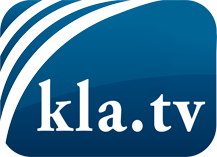 О чем СМИ не должны молчать ...Мало слышанное от народа, для народа...регулярные новости на www.kla.tv/ruОставайтесь с нами!Бесплатную рассылку новостей по электронной почте
Вы можете получить по ссылке www.kla.tv/abo-ruИнструкция по безопасности:Несогласные голоса, к сожалению, все снова подвергаются цензуре и подавлению. До тех пор, пока мы не будем сообщать в соответствии с интересами и идеологией системной прессы, мы всегда должны ожидать, что будут искать предлоги, чтобы заблокировать или навредить Kla.TV.Поэтому объединитесь сегодня в сеть независимо от интернета!
Нажмите здесь: www.kla.tv/vernetzung&lang=ruЛицензия:    Creative Commons License с указанием названия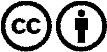 Распространение и переработка желательно с указанием названия! При этом материал не может быть представлен вне контекста. Учреждения, финансируемые за счет государственных средств, не могут пользоваться ими без консультации. Нарушения могут преследоваться по закону.